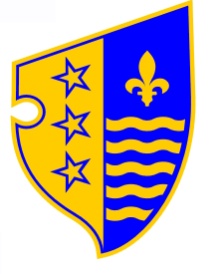 Ministarstvo za urbanizam, prostorno uređenje i zaštitu okoline Bosansko-podrinjskog kantona Goražde o b j a v lj u j e J A V N I   P O Z I VNa Javnu raspravu o procjeni uticaja na okolinu tokom gradnje i eksploatacije pogona MHE „Kolina 4“ intalisane snage 430 kW na vodotoku rijeke Kolina na području općine Foča-Ustikolina.Javnu raspravu organizuje Ministarstvo za urbanizam, prostorno uređenje i zaštitu okoline Bosansko-podrinjskog kantona Goražde u saradnji sa investitorom SHPP d.o.o.  i društvom “EXPERT” d.o.o. Vitez, nosiocem izrade  Elaborata o procjeni uticaja na okolinu tokom gradnje i eksploatacije pogona MHE „Kolina 4“ i Plana upravljanja otpadom. Javna rasprava će se održati dana 22.09.2011. godine (četvrtak) sa početkom u 11,00 sati u Sali Općine Foča – Ustikolina.Pozivaju se sva zainteresovana fizička i pravna lica da svojim prisustvom uzmu učešće u navedenoj Javnoj raspravi. Svi zainteresovani materijal za Javnu raspravu mogu naći u prostorijama općine Foča-Ustikolina i Mjesne zajednice Jabuka.Prijedlozi, primjedbe i sugestije na navedeni Elaborat i Plan mogu se dostaviti i pismenim putem na  adresu Ministarstva za urbanizam, prostorno uređenje i zaštitu okoline Bosansko- podrinjskog kantona Goražde: Višegradska broj 2a, Goražde.